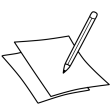 Meine sozialen und fachlichen KompetenzenNameKlasse  DatumBeispieleSoziale KompetenzenFachlicheKompetenzenKompetenzenWas hat der Betrieb davon?Soziale KompetenzenFachliche KompetenzenKompetenzen - StärkenKompetenzen - SchwächenSoziale KompetenzenWie baue ich diese Kompetenzen aus?FachlicheKompetenzenWie baue ich diese Kompetenzen aus?